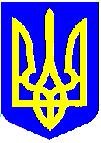 НОВОУШИЦЬКА СЕЛИЩНА РАДАРОЗПОРЯДЖЕННЯ
СЕЛИЩНОГО ГОЛОВИКеруючись статтею 19 Конституції України, пунктом 20 частини четвертої статті 42, частиною 8 статті 59 Закону України «Про місцеве самоврядування в Україні», Законом України «Про правовий режим воєнного стану», на підставі Указу Президента України від 24.02.2022 року №64/2022  «Про введення воєнного стану в Україні», розпорядження Кабінету Міністрів України від 24.02.2022 року №179-р «Про організацію функціонування єдиної державної системи цивільного захисту в умовах воєнного стану», з метою запобігання конфліктних ситуацій на території Новоушицької селищної ради в умовах воєнного стану: Зобов’язати чоловіків з числа осіб, які тимчасового перебувають на території громади (переселенці) віком від 18 до 60 років, які мають намір поселитися на території Новоушицької селищної територіальної громади, перед поселенням: стати на військовий облік в Третьому відділені Кам’янець- Подільського РТЦК та СП  та в залежності від місця знаходження (поселення) - на облік в відділ «Центр надання адміністративних послуг» Новоушицької селищної ради/в старостинському окрузі Новоушицької селищної ради.  Суб’єктам підприємницької діяльності, приватним особам, які надають послуги з розміщення, старостам здійснювати облік та  невідкладно надавати інформацію Новоушицькій селищній раді про осіб, зазначених у п.1 цього розпорядження з зазначенням паспортних даних.Суб’єктам підприємницької діяльності, які здійснюють продаж алкогольних напоїв негайно зняти з продажу всі види алкогольних напоїв.Це розпорядження довести до відома Сектору поліцейської діяльності №1 відділення поліції №2 Кам’янець-Подільського районного управління поліції  Головного управління Національної поліції в Хмельницькій області.Селищний голова                                                               Анатолій ОЛІЙНИК28.02.2022Нова Ушиця№31/2022-рПро облік чоловіків з числа осіб, які тимчасово перебувають на території громади (переселенці) та заборону продажу алкоголю на території Новоушицької селищної ради